VI Чемпионат профессионального мастерства для людей с инвалидностью «Абилимпикс» в Чувашской РеспубликеКОНКУРСНОЕ ЗАДАНИЕпо компетенции«ВЯЗАНИЕ КРЮЧКОМ»Чебоксары 2022Описание компетенции.1.1. Актуальность компетенции.Вязание крючком очень популярный вид рукоделия во всем мире. Ручное вязание, в том числе и вязание крючком, издавна присутствовало в одежде и в моде. Вязаные вещи не только комфортны, но и всегда индивидуальны. Особенной популярностью пользуются крупная вязка. Вязаная вещь хороша тем, что в ней можно не бояться никакого холода, кроме того, она просто красива.Этот вид рукоделия для тех, кто любит фантазировать и реализовывать свои идеи. Ассортимент изделий, связанных крючком разнообразен и чрезвычайно велик: одежда, украшения интерьера, игрушки, сувениры и многое другое. Умение владеть крючком дарит безграничные возможности в создании красивых, эксклюзивных вещей для себя, своего дома и близких.Профессия «Вязальщица» востребована в трикотажных мастерских, частных мастерских модельеров одежды. Вязальщица может быть частным предпринимателем, работать на дому по индивидуальным заказам.Отраслевая принадлежность - легкая промышленность.1.2. Профессии, по которым участники смогут трудоустроиться после получения данной компетенцииМастер ручного вязания.1.3. Ссылка на образовательный и/или профессиональный стандартШкольники – ФГОС – нетДополнительное образование(Внеурочная деятельность по утвержденной образовательной программе в школе, в ДДТ)1.4. Требования к квалификации. Описание знаний, умений, навыков. Организация рабочего пространства и рабочий процесс.Владение компетенцией «Вязание крючком» подразумевает комплексное освоение всех видов профессиональной деятельности в специально созданных условиях, с учетом индивидуальных психофизических особенностей.Участник профессионального  конкурса должен знать: -  назначение, применение всех используемых материалов и инструментов;-  существующие правила безопасности и санитарно-гигиенические нормы;-  условные обозначения на схемах вязания;- виды основных петель (начальная петля, воздушная петля, столбики с накидом и без накида, соединительный столбик, лицевой и изнаночный рельефные столбики с накидом, и другие).Участник профессионального конкурса должен уметь:-  подготавливать рабочее место и следить за тем, чтобы оно было чистым, безопасным и комфортным;-   правильно выполнять приемы вязания крючком;-   вязать рисунок по схеме и описанию;-   вязать шнуры крючком;-  планировать, подготавливать и выполнять каждый этап работы в рамках заданного времени;- подбирать, использовать, хранить все оборудование и материалы в безопасности, чистоте и в соответствии с инструкциями производителя;- заботиться о здоровье, а также работать в соответствии с Правилами безопасности.2.Конкурсное задание.2.1. Краткое описание задания.Школьники: в ходе выполнения конкурсного задания необходимо связать пляжную сумку.2.2. Структура и подробное описание конкурсного задания. Участник может самостоятельно распределить время на выполнение каждого модуля.           2.3. Последовательность выполнения задания. Школьники:В ходе выполнения участник должен:-организовать рабочее место;- выполнить изделие, согласно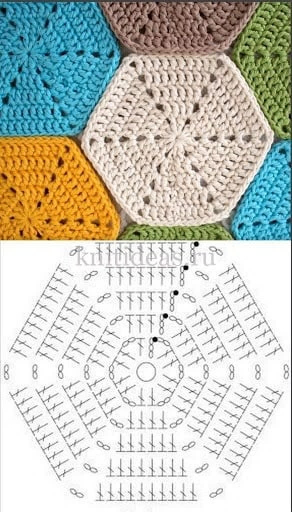  выданному описанию и схемам;-  привести рабочее место в порядок;- уведомить экспертов об окончании работы.Модуль 1:Вяжем первый шестиугольник по схеме 7 рядов столбиками с одним накидом.Модуль 2:Вяжем второй  шестиугольник по схеме 7 рядов столбиками с одним накидом.Модуль 3:Вяжем прямоугольное полотно (соединительную часть), состоящую из семи столбиков без накида 60 рядов вверх: 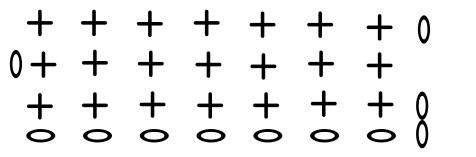 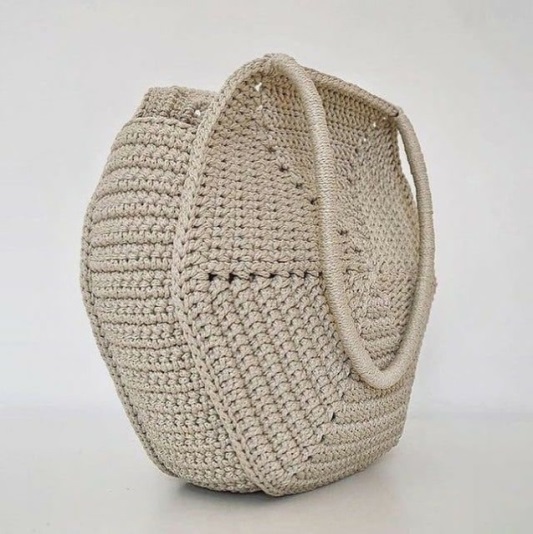 Соединить шестиугольники с центральной прямоугольной полосой.Модуль 4:Связать ручки по своему художественному замыслу и прикрепить к сумке.Модуль 5:выполнить декор.    Особые указания:   Участник данной компетенции может взять с собой на площадку для выполнения конкурсного задания:- крючок такого же размера, который заявлен в задании;- иглу для сшивания вязанных изделий;- беруши;- контейнер для пряжи.   Конкурсантам запрещается пользоваться интернет ресурсами и дополнительными источниками информации во время рабочего времени и перерывов в работе.2.4. 30% изменение конкурсного задания. Изменения в 4 модуле: может быть предложен конкретный вариант ручек.    2.5. Критерии оценки выполнения задания. 3.Перечень используемого оборудования, инструментов и расходных материалов 4. Требования охраны труда и техники безопасностиОбщие вопросы:-к участию в конкурсе по вязанию крючком допускаются лица, прошедшие инструктаж по охране труда, медицинский осмотр и не имеющие противопоказаний по состоянию здоровья;-во время проведения конкурса участники не должны нарушать правила поведения, а также должны соблюдать требования инструкции;-в помещении должна быть медицинская аптечка с набором необходимых медикаментов и перевязочных средств, для оказания первой медицинской помощи при травмах;-перед началом проведения профессионального конкурса проводится инструктаж по охране труда и технике безопасности.           Требования к участникам:-Участники могут свободно выражать свои творческие идеи в использовании цветов;-Участникам не разрешается одалживать, или брать какие- либо инструменты или материалы во время конкурса;             -Участники должны уведомить экспертов об окончании задания.           - Изделия должны быть представлены в законченном виде.Правила техники безопасности и санитарно-гигиенические нормы при работе:До начала работы участник конкурса должен хранить инструмент в специальной «шкатулке» или чехле.Крючок должен быть хорошо отшлифован, их концы не должны быть сильно острыми, чтобы не поранить пальцы во время работы.Во время работы не брать булавки, иголки, крючки в рот, не вкалывать их в одежду.Во время перерыва в работе вкалывать иголки в игольницу, ножницы класть на стол с сомкнутыми лезвиями.Нельзя делать резких движений рукой с крючком, чтобы не уколоться и не поранить соседей.Не перекусывать нитку зубами и не отрывать ее руками, а отрезать ножницами.По окончании работы участник должен проверить количество булавок, крючков в «шкатулке», их должно быть столько же, сколько в начале работы. Убрать ножницы, крючки в специально отведенное место. Привести в порядок рабочее место.Рабочее место должно быть хорошо освещено, свет должен падать на работу с левой стороны.Сидеть следует прямо, касаясь корпусом спинки стула. Расстояние от глаз до работы должно быть не менее 35- 40 см, чтобы не развивалась близорукость, в глаза не попадали частички волокон, из которых состоит пряжа.Если какие - то инструменты или материалы неисправны или имеют дефект, то предполагается их замена.                                                                            РАЗРАБОТАЛА                                                                    Главный эксперт VI чемпионата «Абилимпикс»                                                                           Смирнова Людмила Валериевн                                                                                                     «25» февраля 2022г.                                                                                                   ladymila2005@mail.ru                                                                                            8-9051984726                                                                                             УТВЕРЖДЕНОДиректор Чебоксарского экономико-технологического колледжа Минобразования Чувашии_________________Н.К. ГоршковаСогласованоруководитель Регионального центраразвития движения «Абилимпикс»в Чувашской Республике_____________Т.И. ГригорьеваСогласовано:Руководитель РУМЦ СПО_______________С.П. КондратьеваСогласовано:Председатель   Чувашской РО ВОИ ________________М. П. Кузьминых                                                                   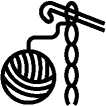 Наименование категории участникаНаименование модуляВремя проведения модуляПолученный результатШкольникВязание первого  шестиугольного мотиваНа все задание4 часаПляжная сумкаШкольникВязание второго  шестиугольного мотиваНа все задание4 часаПляжная сумкаШкольникВязание соединительной прямоугольной части;Соединение трех частейНа все задание4 часаПляжная сумкаШкольникВязание и прикрепление к сумке ручекНа все задание4 часаПляжная сумкаШкольникДекор сумки в виде кисти (кистей)Общее время выполнения конкурсного задания: 4 часаОбщее время выполнения конкурсного задания: 4 часаОбщее время выполнения конкурсного задания: 4 часаОбщее время выполнения конкурсного задания: 4 часаНаименование модуляЗаданиеМаксимальный балл 1. Вязание первого шестиугольного мотива, соблюдение условий конкурса и ТБСвязать первый шестиугольник(по схеме 7 рядов)312. Вязание второго шестиугольного мотиваСвязать второй шестиугольник(по схеме 7 рядов)173. Вязание прямоугольной соединительной части.Соединение 3-х частейСвязать соединительную часть 60 рядов, соединить ее с шестиугольниками174. Вязание и прикрепление ручек.Связать ручки и прикрепить к сумке  325.Выполнение декора.Задекорировать изделие3ИТОГО:100Задание№Наименование критерияМаксимальные баллыОбъективная оценка (баллы)Субъективная оценка (баллы)1МодульВязание первого шестиугольника1.Изделие полностью готово  (Пляжная сумка)10101МодульВязание первого шестиугольника2.Соблюдение техники безопасности551МодульВязание первого шестиугольника3.Организация рабочего места221МодульВязание первого шестиугольника4.Первый шести-угольник 7 рядов по 2 балла14142 МодульВязание второго шестиугольника5.Второй шестиугольник7 рядов по 2 балла14142 МодульВязание второго шестиугольника6.Оба шестиугольника одинаковы (размер, геометрия, переходы от ряда к ряду)333 Модуль Вязание прямоугольной соединительной части.Соединение 3-х частей7.Вязание соединительной прямоугольной части60 рядов * 0,2 б.12123 Модуль Вязание прямоугольной соединительной части.Соединение 3-х частей8. Соединение 3-х частей554,5 МодульВязание и прикрепление к сумке ручек, декор сумки 9.Связаны 2 ручки: 2*5 баллов10104,5 МодульВязание и прикрепление к сумке ручек, декор сумки 10.Оригинальность ручек554,5 МодульВязание и прикрепление к сумке ручек, декор сумки 11.Обе ручки одинаковы 224,5 МодульВязание и прикрепление к сумке ручек, декор сумки 12.Декор334,5 МодульВязание и прикрепление к сумке ручек, декор сумки 13.Равномерная плотность вязания всех элементов изделия554,5 МодульВязание и прикрепление к сумке ручек, декор сумки 14.Аккуратная заделка ленточной пряжи на всем изделии554,5 МодульВязание и прикрепление к сумке ручек, декор сумки 15.Общее впечатление от работы559010ИТОГО:ИТОГО:ИТОГО:ИТОГО:100100ОБОРУДОВАНИЕ НА 1-ГО УЧАСТНИКА ОБОРУДОВАНИЕ НА 1-ГО УЧАСТНИКА ОБОРУДОВАНИЕ НА 1-ГО УЧАСТНИКА ОБОРУДОВАНИЕ НА 1-ГО УЧАСТНИКА ОБОРУДОВАНИЕ НА 1-ГО УЧАСТНИКА ОБОРУДОВАНИЕ НА 1-ГО УЧАСТНИКА ОБОРУДОВАНИЕ НА 1-ГО УЧАСТНИКА ОБОРУДОВАНИЕ НА 1-ГО УЧАСТНИКА №п/п№п/пНаименованиеФото оборудования или инструмента, или мебелиФото оборудования или инструмента, или мебелиТехнические характеристики оборудования, инструментов и ссылка на сайт производителя, поставщикаЕд. измеренияНеобходимое кол-во11Настольная лампа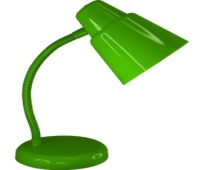 На усмотрение организаторовшт122Стол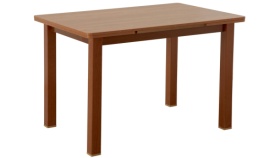 На усмотрение организаторовшт133Стул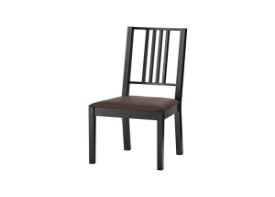 На усмотрение организаторовшт1РАСХОДНЫЕ МАТЕРИАЛЫ НА 1 УЧАСТНИКАРАСХОДНЫЕ МАТЕРИАЛЫ НА 1 УЧАСТНИКАРАСХОДНЫЕ МАТЕРИАЛЫ НА 1 УЧАСТНИКАРАСХОДНЫЕ МАТЕРИАЛЫ НА 1 УЧАСТНИКАРАСХОДНЫЕ МАТЕРИАЛЫ НА 1 УЧАСТНИКАРАСХОДНЫЕ МАТЕРИАЛЫ НА 1 УЧАСТНИКАРАСХОДНЫЕ МАТЕРИАЛЫ НА 1 УЧАСТНИКАРАСХОДНЫЕ МАТЕРИАЛЫ НА 1 УЧАСТНИКА№п/пНаименованиеНаименованиеНаименованиеФото расходных материаловТехнические характеристики оборудования, инструментов и ссылка на сайт производителя, поставщикаЕд. измеренияНеобходимое кол-во1Пряжа ARACHNA "SLING MAXI" 100% ХЛОПОК 280 Г ± 16 Г 100 МПряжа ARACHNA "SLING MAXI" 100% ХЛОПОК 280 Г ± 16 Г 100 МПряжа ARACHNA "SLING MAXI" 100% ХЛОПОК 280 Г ± 16 Г 100 М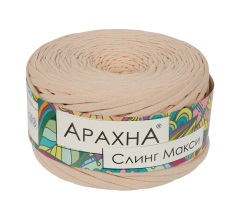 https://leonardo.ru/ishop/group_57745925552/шт3 мотка одного цвета2Пряжа ARACHNA "Sling" 100% хлопок 140 г ± 5 г 50 мПряжа ARACHNA "Sling" 100% хлопок 140 г ± 5 г 50 мПряжа ARACHNA "Sling" 100% хлопок 140 г ± 5 г 50 м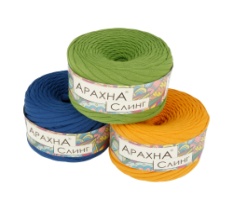 https://leonardohobby.ru/ishop/group_32751637812/шт1 мотокоттеночного цвета цвета3Крючок № 8 Крючок № 8 Крючок № 8 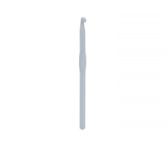 https://leonardohobby.ru/ishop/good_3971342912/шт14Игла для сшивания вязаных изделийИгла для сшивания вязаных изделийИгла для сшивания вязаных изделий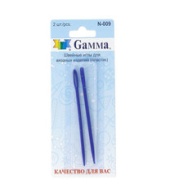 https://leonardohobby.ru/ishop/good_3958015992/шт15Маркер для вязания -застёгивающийся Маркер для вязания -застёгивающийся Маркер для вязания -застёгивающийся 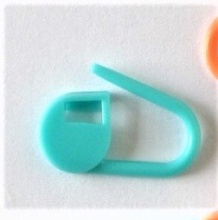 https://leonardohobby.ru/ishop/good_4835854902/шт56НожницыНожницыНожницы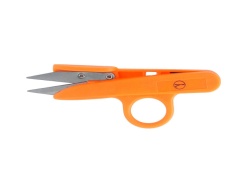 https://leonardohobby.ru/ishop/good_3964800972/шт1РАСХОДНЫЕ МАТЕРИАЛЫ НА 1 Эксперта (при необходимости)РАСХОДНЫЕ МАТЕРИАЛЫ НА 1 Эксперта (при необходимости)РАСХОДНЫЕ МАТЕРИАЛЫ НА 1 Эксперта (при необходимости)РАСХОДНЫЕ МАТЕРИАЛЫ НА 1 Эксперта (при необходимости)РАСХОДНЫЕ МАТЕРИАЛЫ НА 1 Эксперта (при необходимости)РАСХОДНЫЕ МАТЕРИАЛЫ НА 1 Эксперта (при необходимости)РАСХОДНЫЕ МАТЕРИАЛЫ НА 1 Эксперта (при необходимости)РАСХОДНЫЕ МАТЕРИАЛЫ НА 1 Эксперта (при необходимости)№п/пНаименованиеНаименованиеНаименованиеФото расходных материаловТехнические характеристики оборудования, инструментов и ссылка на сайт производителя, поставщикаЕд. измеренияНеобходимое кол-воНетОБЩАЯ ИНФРАСТРУКТУРА КОНКУРСНОЙ ПЛОЩАДКИ (при необходимости)ОБЩАЯ ИНФРАСТРУКТУРА КОНКУРСНОЙ ПЛОЩАДКИ (при необходимости)ОБЩАЯ ИНФРАСТРУКТУРА КОНКУРСНОЙ ПЛОЩАДКИ (при необходимости)ОБЩАЯ ИНФРАСТРУКТУРА КОНКУРСНОЙ ПЛОЩАДКИ (при необходимости)ОБЩАЯ ИНФРАСТРУКТУРА КОНКУРСНОЙ ПЛОЩАДКИ (при необходимости)ОБЩАЯ ИНФРАСТРУКТУРА КОНКУРСНОЙ ПЛОЩАДКИ (при необходимости)ОБЩАЯ ИНФРАСТРУКТУРА КОНКУРСНОЙ ПЛОЩАДКИ (при необходимости)ОБЩАЯ ИНФРАСТРУКТУРА КОНКУРСНОЙ ПЛОЩАДКИ (при необходимости)№п/пНаименованиеНаименованиеНаименованиеФото необходимого оборудования, средства индивидуальной защитыТехнические характеристики оборудования, инструментов и ссылка на сайт производителя, поставщикаЕд. измеренияНеобходимое кол-во1Порошковый огнетушитель ОП-4Порошковый огнетушитель ОП-4Порошковый огнетушитель ОП-4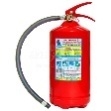 Класс В - 55 ВКласс А - 2 АШт.12Аптечка первой медицинской помощиАптечка первой медицинской помощиАптечка первой медицинской помощи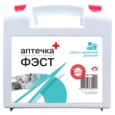 http:/ /qoo.by/3LNsШт.1КОМНАТА УЧАСТНИКОВ (при необходимости)КОМНАТА УЧАСТНИКОВ (при необходимости)КОМНАТА УЧАСТНИКОВ (при необходимости)КОМНАТА УЧАСТНИКОВ (при необходимости)КОМНАТА УЧАСТНИКОВ (при необходимости)КОМНАТА УЧАСТНИКОВ (при необходимости)КОМНАТА УЧАСТНИКОВ (при необходимости)КОМНАТА УЧАСТНИКОВ (при необходимости)№п/пНаименованиеНаименованиеНаименованиеФото необходимого оборудования или инструмента, или мебели, или расходных материаловТехнические характеристики оборудования, инструментов и ссылка на сайт производителя, поставщикаЕд. измеренияНеобходимое кол-воНетДОПОЛНИТЕЛЬНЫЕ ТРЕБОВАНИЯ К ПЛОЩАДКЕ/КОММЕНТАРИИДОПОЛНИТЕЛЬНЫЕ ТРЕБОВАНИЯ К ПЛОЩАДКЕ/КОММЕНТАРИИДОПОЛНИТЕЛЬНЫЕ ТРЕБОВАНИЯ К ПЛОЩАДКЕ/КОММЕНТАРИИДОПОЛНИТЕЛЬНЫЕ ТРЕБОВАНИЯ К ПЛОЩАДКЕ/КОММЕНТАРИИДОПОЛНИТЕЛЬНЫЕ ТРЕБОВАНИЯ К ПЛОЩАДКЕ/КОММЕНТАРИИДОПОЛНИТЕЛЬНЫЕ ТРЕБОВАНИЯ К ПЛОЩАДКЕ/КОММЕНТАРИИДОПОЛНИТЕЛЬНЫЕ ТРЕБОВАНИЯ К ПЛОЩАДКЕ/КОММЕНТАРИИДОПОЛНИТЕЛЬНЫЕ ТРЕБОВАНИЯ К ПЛОЩАДКЕ/КОММЕНТАРИИКоличество точек электропитания и их характеристики, количество точек интернета и требования к нему, количество точек воды и требования (горячая, холодная)Количество точек электропитания и их характеристики, количество точек интернета и требования к нему, количество точек воды и требования (горячая, холодная)Количество точек электропитания и их характеристики, количество точек интернета и требования к нему, количество точек воды и требования (горячая, холодная)Количество точек электропитания и их характеристики, количество точек интернета и требования к нему, количество точек воды и требования (горячая, холодная)Количество точек электропитания и их характеристики, количество точек интернета и требования к нему, количество точек воды и требования (горячая, холодная)Количество точек электропитания и их характеристики, количество точек интернета и требования к нему, количество точек воды и требования (горячая, холодная)Количество точек электропитания и их характеристики, количество точек интернета и требования к нему, количество точек воды и требования (горячая, холодная)Количество точек электропитания и их характеристики, количество точек интернета и требования к нему, количество точек воды и требования (горячая, холодная)№п/пНаименованиеНаименованиеНаименованиеНаименование необходимого оборудования или инструмента, или мебелиТехнические характеристики оборудования, инструментов и ссылка на сайт производителя, поставщикаЕд. измеренияНеобходимое кол-во1Кулер для воды Кулер для воды Кулер для воды 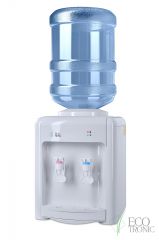 настольный без охлажденияШт.12Стаканы одноразовыеСтаканы одноразовыеСтаканы одноразовыеНа усмотрение организаторовшт1003Точки электропитанияТочки электропитанияТочки электропитания14 двойных розеток220 вольт 2 розетки 2 квтшт14